153rd Annual BLACKSTOCK FAIR 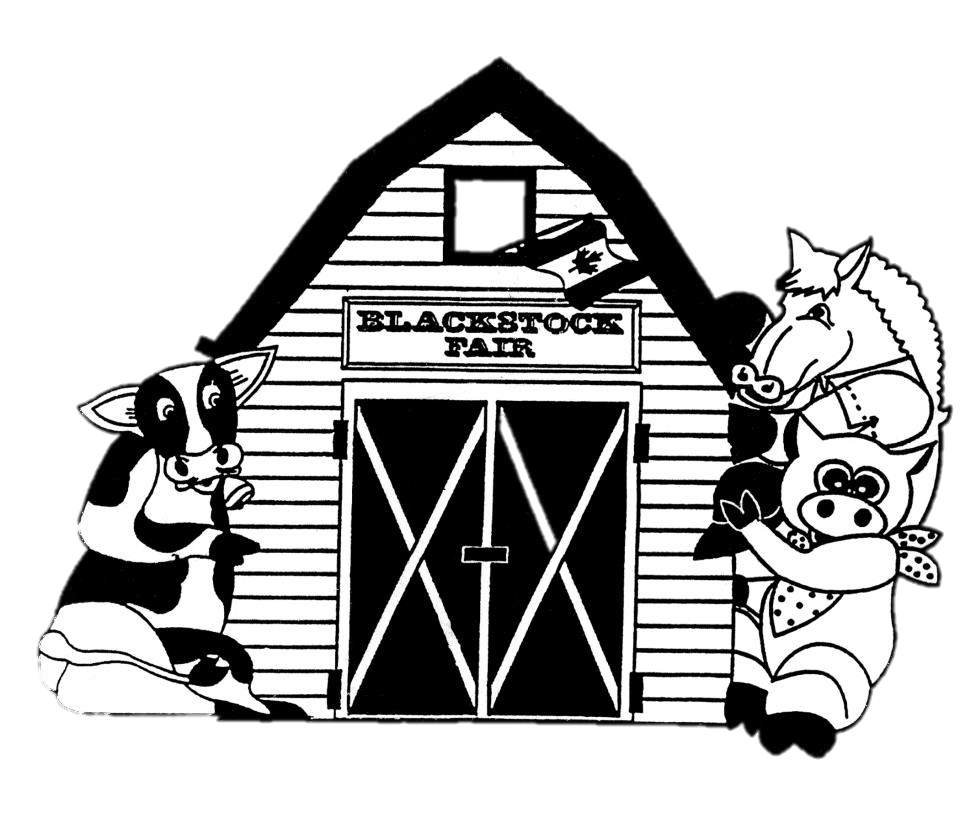 AUGUST 25TH, 2018.Homecraft Classeswww.blackstockfair.orgRules and RegulationsNo membership fee will be charged either before of after the fair. Exhibitors and their helpers will be charged admission to the fair. Entry forms must be submitted to the Secretary by Saturday, August 18. A late entry fee of $2 per class for livestock and $5 per exhibitor for other classes may be charged. Deletions and additions are permitted without penalty. Exhibitors will be limited to only one entry per class except for livestock classes where exhibitors may enter a maximum of 2 animals in each section. All exhibits in grasses, grains, and vegetables must be grown by the exhibitor, in Ontario, in the present year. The Rec Centre will be open to receive entries Thursday August 23, from 7-8pm and Friday August 24 from 8-11:30am. No exhibits will be accepted after 11:30am Friday August 24. All exhibitors of animals must have liability insurance. In the opinion of a judge, any animals or entry entered in the wrong class or does not comply with the rules and regulations, it shall be the duty of the judge to rule it out. Any person who uses abusive language or interferes with a judge because of a decision shall forfeit all rights to any prizes to which he or she may be entitled. Diligence will be exercised by the Directors to prevent injury, damage or loss of animals and entries. Should any article be accidentally injured, stolen or lost the Directors will render all assistance in their power towards its recovery but will not be bound to make any payment to the value thereof. Any exhibitor lodging a protest must place it in writing to the Secretary within one day. It must state plainly the cause of the complaint and must be accompanied by a deposit of $10.00 which will be forfeited to the Society if the protest is not sustained. Directors reserve the right to substitute a special prize that may be offered for any regular prize. The Rec Centre will close to the public at 5pm on Saturday August 25 and will re-open at 5:00pm for the pick-up of entries. The Society has always paid prizes in full. However, if the receipts are insufficient to cover the full amount, the Society reserves the right to pay on a percentage basis. Premises ID:  ON4228738   BLACKSTOCK AGRICULTURAL SOCIETY44.1055290757667-78.8214690048511Homecraft- Class KHomecraft President- Steven Backs All entries to be in to Secretary by Saturday August 18. The Rec Centre will be open Thursday August 23, 7-8pm and Friday August 24, 8-11:30am. 
No exhibits will be accepted after 11:30am Friday, August 24th. Only one entry per class. All work must be clean, made since last Blackstock Fair and the work of the exhibitor. All knit articles must be hand knit. Sewing can be any size. When there are 6 or more exhibits a 4th place will be awarded. Quilts may be shown for 2 years. No straight pins to be used. Exhibits can be collected at 5:00pm Saturday August 25th. Prizes: 1st- $4   2nd- $3   3rd- $2Baby’s 2 pc. Outfit, knitted, not mounted Baby’s 2 pc. Outfit, crocheted, not mounted 
K 1&2 Sponsored by Never Enough WoolBaby’s shawl or carriage cover, fine or bulky, knitted or crocheted 
Sponsored by Never Enough Wool, Port Perry Cardigan, knitted Child’s pullover with sleeves, knitted Knit vest or sleeveless sweaterAdult’s sweater, patterned Article of knit or crochet by a beginner (less than 2 years experience)Mitts or gloves, knitted Adult headgear, knitted Scarf Socks, knitted, pinned togetherChild’s hat Any other article, crocheted, not listed Any other article, knitted, not listed Slippers MOST POINTS- Knitting  $25 Gift Certificate
MOST POINTS- Crocheting  $25 Gift Certificate 
Sponsored by Never Enough WoolNightwear Sundress or sleeveless dress Dress with sleeves Skirt, any lengthDog coat Blouse or shirt Vest, sewn PonchoCushion, fancy, fabric Cushion, novelty Cushion, any other variety Doily/Centrepiece, knitted or crocheted, mounted Article of polar fleeceTwo dishcloths Runner or dresser scarf Pillowcase or tea towel Article of counted cross stitch, not framedTwo placemats with matching napkins Apron, any style Tea cozyTwo quilt blocks (12” minimum), mounted, named AfghansPrizes: 1st- $5   2nd- $4   3rd- $3Afghan or lap robe or prayer shawl, knitted Afghan or lap robe or prayer shawl, crocheted Community Service Challenge 
(to benefit local charities)This year please knit or crochet a scarf, any colour, size or pattern. All scarves will be donated to a local charity.  These articles will be displayed but not judged. Therefore, no prizes will be awarded. Please include your name with your donation. Unsure of how to start? Call Never Enough Wool for more information (905) 985-0030. QuiltsPrizes: 1st- $8   2nd- $7   3rd- $6Baby quilt, panelBaby quilt, any other Rag quilt Quilt, machine quilted, include name of quilt pattern Quilt, pieced, hand quilted, include name of quilt pattern Quilt, made by exhibitor, custom machine quilted, name pattern Quilt top Quilt, any other, include name of quilt pattern Cheater quilt, quilted MOST POINTS- K 38-40,  $25 Gift Certificate 
Sponsored by Mary MaximOntario Association of Agricultural Societies 
Machine Quilted CompetitionPrizes: 1st- $6   2nd- $5  Quilt/wall hanging total perimeter must be a minimum of 192”. The winner at Blackstock Fair is eligible to enter the quilt in the Fall District 4 Competition. The first prize quilt from District 4 is then entered in the O.A.A.S Competition which takes place at the Annual Convention in February. Ontario Association of Agricultural Societies 
Hand Quilted CompetitionPrizes: 1st- $6   2nd- $5  Quilt/wall total perimeter must be a minimum of 324”. The winner at Blackstock Fair is eligible to enter the quilt in the Fall District 4 Competition. The first prize quilt from District 4 is then entered in the O.A.A.S Competition which takes place at the Annual Convention in February. Golden Age- Class GA
Sponsored by Port Perry Dental Centre
open to exhibitors 60 years of age or olderPrizes: 1st- $4   2nd- $3   3rd- $23 Bran muffins, with raisins 3 Butter tarts, with raisins 3 tea biscuits, plain Your favourite loaf 5 of your favourite cookies (1 variety)Handwriting- poem, 12 lines or less Item for a bazaar to be sold for $10 or lessHand knit article Wooden article, not more than 24”Hand crocheted article Gift for a grandchild 3 photos mounted and labelled Any other craft not listed above Single serving of crisp Crafts- Class C
All hangings should be ready to hangPrizes: 1st- $4   2nd- $3   3rd- $2Wall-hanging, any media Handmade jewellery, mounted Door decoration, not Christmas Greeting card, using scrapbooking techniques Scrapbooking, one page enclosed in plastic Something new from something uselessStuffed toy Reusable shopping bag Article of original art, any media Wreath for front door, not Christmas Article of any other craft, not listed T’was the Night Before Christmas 
Sponsored by Port Perry Dental CentreChristmas tree decoration, 4” or smaller Christmas table runner 2 Christmas placemats Christmas article made from natural material Christmas apron Christmas stocking, any material Christmas gift bag, made of fabric Christmas door decoration Christmas angel Christmas article not listed above Special Needs Adults- 21 years and over Craft of your choice Handmade card 3 Chocolate Chip cookies on a plate Bernardin Special Bernardin SNAP Lid/Mason Jar Creative Craft Award
Best decorative or functional homemade craft made using a Bernardin mason jar(s) and/or 2-piece SNAP lid. Prize- 1st $20 Gift Certificate  Bernardin Special Housewarming gift. Must include at least 3 Bernardin mason jars. Prize- 1st $20 Gift Certificate  Culinary Arts- Class L
Sponsored by Gay LeaNo cake mixes, or commercial pie fillers allowed. Please use plastic bags where possible. No cake pans allowed. Paper liners to be removed before showing. Use smallest plate possible. No more than 1” of cardboard to be showing around the edges of any article. When there are 6 or more exhibits in a class a 4th place will be awarded. Please securely fasten all tags. BakingPrizes: 1st- $4   2nd- $3   3rd- $2White bread Bread, using a bread machine Whole wheat bread, 60%5 Tea Biscuits with fruit 3 Apple cinnamon muffins 3 Banana chocolate chip muffins 3 Bran muffins 3 Any other muffins, named 5 Chocolate chip cookies5 Gingersnaps/ ginger cookies 5 Oatmeal cookies with raisins 5 Peanut Butter cookies 5 Chocolate macaroons Banana Loaf- ½ loaf Blueberry loaf- ½ loaf Lemon loaf- ½ loaf Pumpkin loaf- ½ loaf Zucchini loaf- ½ loaf Any other loaf, named- ½ loaf Banana cake, iced 5 Date squares 5 Squares any other, named3 Butter Tarts with raisins
Winner is eligible for the District 4 CompetitionSingle pie pastry crust Blueberry pie Pie, any other variety, not needing refrigeration, named 5 pieces of Chocolate fudge with nuts 5 pieces Maple cream fudge MOST POINTS BAKING- L 1-28,  $25      
                           Sponsored by Port Perry Royal BankCanning 
All entries must be in sealed jars, except freezer jam. Unsealed jars will not be judged.Prizes: 1st- $3.50   2nd- $3   3rd- $2.50Peach conserve with cherries Strawberry jam, cooked Rhubarb jam, any variety, named Any other jam, named, not listed in prize book Freezer jam, any variety, named Pepper jelly or relish Jelly, any variety, named Applesauce Canned fruit, any variety, named Bread and butter pickles Dill pickles Nine day or icicle pickles Pickles, any variety not listed, named Pickled beets Hot dog relish Chili sauce Salsa Boiled Salad Dressing MOST POINTS CANNING- L 29-46,  $25   
                           Sponsored by Port Perry Royal BankSPECIALS Baking and CanningBernardin Special- Best in Show 
Judge’s choice of Best Home Canning Entry. Entry must be submitted in sealed Bernardin mason jars and snap lid. Prize- 1st- $30 gift certificate Bernardin Jam/Jelly Special- Marmalade  
made with Bernardin fruit pectin product. Proof of purchase required. Certo is not a Bernardin product.  Prize- 1st- $20 gift certificateCanned Peaches Special- In memory of Don Bradburn 
Sponsored by Friends of Don  Prizes- 1st- $12    2nd- $8    3rd- $5Crosby Molasses BBQ Sauce Special- 500ml 
Sauce must include a minimum of ¼ cup of molasses. To be judged on taste, texture and creative use of a recipe. Label from product container to be submitted with BBQ sauce. Prizes- 1st- $15    2nd- $10    3rd- $5    Marcelle’s Kitchen- Vegan Dessert 	Sponsored by John Redman 
Please include your recipe. 1st place dessert goes to the sponsor. 
Prizes- 1st- $15    2nd- $10    3rd- $5Gerald Kelly Memorial Chocolate Cake Special 
Sponsored by the Kelly family 
Chocolate layer cake iced. Champion cake will become the property of the Fair to be auctioned.  Prizes- 1st- $50    2nd- $30    3rd- $20Edna Van Camp Memorial Raspberry Pie 
Sponsored by Bill Van Camp in memory of his grandmother 
1st place goes to the sponsor  
Prizes- 1st- $25    2nd- $20    3rd- $15     $6 to show Dorothy Lee Memorial Cherry Pie Special 
Sponsored by Dorothy Lee’s Family  
Cherry Pie with hand-woven lattice top. Champion pie will become the property of the Fair to be auctioned. Prizes- 1st- $15    2nd- $10    3rd- $5Elva Van Camp Memorial Special- Cherry Loaf 
Sponsored by Elva Van Camp’s Family 
1st place goes to the sponsor Prizes- 1st- $20    2nd- $15    3rd- $10    4th-$5 Lawrence and Jan Van Camp Special 
Sponsored by Lawrence and Jan Van Camp 
6 Shortbread cookies. 1st places goes to the sponsor. Please include your recipe. Prizes- 1st- $25    2nd- $15    $5 to show  Eleanor Werry Memorial Special  	Sponsored by the Werry family 
6 Chocolate brownies- without nuts, iced 
Prizes- 1st- $20    2nd- $15    3rd- $10    4th-$5 Leah Frew Special- Dark Fruit Cake  	Sponsored by Leah Frew 
One layer 8” x 8” decorated for a wedding. Judged on both taste and decoration. 1st and 2nd prize goes to the sponsor. 
Prizes- 1st- $75    2nd- $60    3rd- $15 Barbara Byers Memorial Special
 Sponsored by Barbara Byers’ family 
Chiffon cake iced, any variety, named, must contain oil. Champion cake will become the property of the Fair to be auctioned.
Prizes- 1st- $20    2nd- $15    3rd- $10    4th-$5 Crosby Molasses Cookie Special
6 Cookies made with molasses, must have min. ¼ cup of molasses. Made with Crosby molasses product. Label from product container to be submitted with cookies. Prizes- 1st- $15    2nd- $10    3rd- $5    Crosby Molasses Cake Special 
Cake made with molasses (including gingerbread): 8” x 8”. Cake must include a minimum of ¼ cup of molasses. To be judged on taste, texture and creative use of a recipe. Label from product container to be submitted with cake. Prizes- 1st- $15    2nd- $10    3rd- $5    Crisco Special
3 Morning Glory Muffins, including product label 
Prize- 1st- $25 gift certificate     2nd- $10 gift certificate Robin Hood Family Favourite Recipe- 3 Chocolate Chip Muffins
recipe included 
Prize- 1st- $25 gift certificate     2nd- $10 gift certificateRobin Hood Family Best Lunchbox Snack- 5 Coconut Raspberry Squares
recipe included  Prize- 1st- $25 gift certificate     2nd- $10 gift certificate
Apple Pie Special: Sponsored by Dr. Paul Puckrin 
All entries are to be brought to the fair on Saturday, August 25th to the Recreation Centre stage by 12:30 p.m. Judging will commence at 1:30 p.m. in front of the stage. All entries will become the property of the sponsor. All participants MUST be entered prior to the fair. 
Prize: 1st - $100. 2nd - $30. 3rd - $20. 